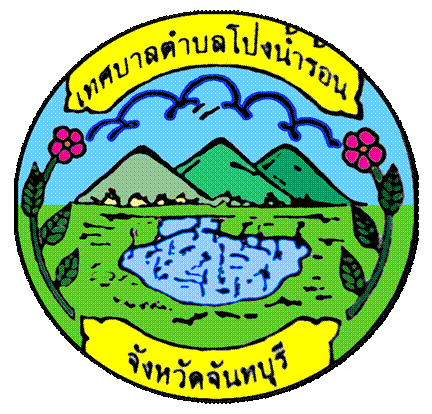           ข่าวประชาสัมพันธ์                                                     เทศบาลตำบลโป่งน้ำร้อน อำเภอโป่งน้ำร้อน จังหวัดจันทบุรี                              วันที่ 20 กุมภาพันธ์ 2566		เทศบาลตำบลโป่งน้ำร้อนได้กำหนดนัดประชุมสภาเทศบาลตำบลโป่งน้ำร้อน สมัยสามัญ สมัยแรก ประจำปี พ.ศ. 2566 ในวันที่ 27 กุมภาพันธ์ 2566 เวลา 10.00 นาฬิกา ณ ห้องประชุมชั้น 3 อาคารสำนักงานเทศบาลตำบลโป่งน้ำร้อน โดยมีเรื่องที่จะนำเข้าที่ประชุม ดังนี้ 		1. เรื่องที่ประธานแจ้งให้ที่ประชุมทราบ		    1.1 แนะนำพนักงานเทศบาลที่โอนย้ายมาดำรงตำแหน่งใหม่ จำนวน 1 คน		2. เรื่องที่เสนอใหม่ 		    2.1 เรื่องการกำหนดสมัยประชุมสามัญ ประจำปี พ.ศ. 2566 และวันเริ่มประชุมสมัยสามัญ สมัยแรก ประจำปี พ.ศ. 2567 		    2.2 ญัตติขออนุมัติโอนเงินงบประมาณรายจ่ายประจำปีงบประมาณ พ.ศ. 2566 เพื่อนำไปตั้งจ่ายเป็นรายการใหม่ หมวดค่าครุภัณฑ์ จำนวน 5 โครงการ 		เพื่อให้ประชาชนได้รับทราบข้อมูลข่าวสารรวมถึงผลการดำเนินงานของสภาเทศบาลตำบล      โป่งน้ำร้อน จึงขอประชาสัมพันธ์กำหนดนัดการประชุมสภาเทศบาลดังกล่าวมาเพื่อทราบโดยทั่วกัน 222 หมู่ที่ 1 ตำบลทับไทร อำเภอโป่งน้ำร้อน จังหวัดจันทบุรี 22140  โทร 039 387 110